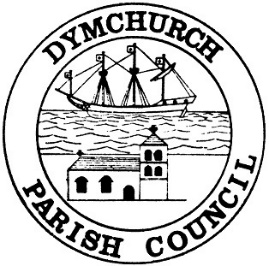 Members of Assets and Amenities Committee of Dymchurch Parish Council are summoned to a meeting to be held on Wednesday 21st July 2021 at 7.00pm At the Parish Council Office, Orgarswick Avenue.  AgendaAPOLOGIESDECLARATIONS OF INTERESTTo declare any personal interests in items on the agenda and their nature.To declare any prejudicial interests in items on the agenda – any councillors with prejudicial interests must leave the room for the relevant items.ELECTION OF COMMITTEE CHAIRMembers to elect a new chair for the Assets and Amenities committee.MINUTES OF THE PREVIOUS MEETINGThe previous meeting minutes of the Assets and Amenities Group held on 16th March 2021 to be agreed and signed as a true record.MEMORIAL BENCHESMembers to discuss current arrangements for memorial benches, pending requests and future policy.UPDATE ON ONGOING PROJECTSUpdate on Blooming Dymchurch, landscaping, seawall trading licences/kiosks, flagpoles & village signage. FESTIVE LIGHTSMembers to discuss requirements for 2021 Christmas lights prior to the full Council meeting in September.QUEENS JUBILEE BEACON LIGHTINGMembers to discuss refurbishing the seawall beacon.RECREATION GROUND PLAYGROUNDMembers to review correspondence received from F&HDC regarding replacement equipment for the recreation ground. ANY ITEMS FOR FUTURE AGENDAS DATE OF NEXT MEETING:The date of the next meeting will be Tuesday 21st September 2021 at 7.00pm Adrian Lawson15th July 2021Projects & Finance to Dymchurch Parish Council